AngolaAngolaAngolaApril 2029April 2029April 2029April 2029MondayTuesdayWednesdayThursdayFridaySaturdaySunday1Easter Sunday2345678Peace Day9101112131415161718192021222324252627282930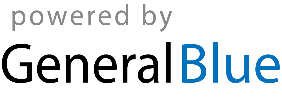 